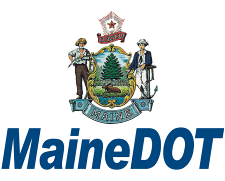 MAINE DEPARTMENT OF TRANSPORTATIONContract Procurement Office (CPO)Consultant Wage Rate Waiver Request FormConsultant Firm:       	WIN:                        CSN:      This request is for a waiver of MaineDOT’s reimbursement limit of $85 per hour under the Policy on Consultant Wage Reimbursement. Prime Consultants are to complete and submit this form prior to submitting their cost proposal package for the project. A completed A-1 form, and all other documentation supporting this request, must accompany this completed WRW request form when submitted for review and approval consideration.                                              (Must be signed by Consultant’s Representative)By:  _____________________________________________	    Request Date: _______________                                         Consultant Representative       ______________________________________________                                                           (Printed Name & Title)        (MaineDOT Internal Use Only)Program Director:  ________________________________________              ____________	      (or Designee)	         			          		         	                                       Date                                 ________________________________________				        (Printed Name & Title)CPO Comments: ____________________________________________________________________________________________________________________________________________Contract Procurement Office: ____________________________________             ____________				                    Chad Lewis, Director 			     	 DateMAINE DEPARTMENT OF TRANSPORTATIONContract Procurement Office (CPO)Consultant Wage Rate Waiver Request FormThe Consultant is to describe below the unique circumstances surrounding this project that would justify this waiver request. This description must include information to demonstrate the justification for:The rate(s) being higher than the stated limit of $85 per hour,The need for specialized expertise for this project, andThe estimated number of hours each identified staff, for whom a wager rate waiver is being requested, will work on this project.Wage Rate Waiver Justification(INSERT JUSTIFICATION FOR WAIVER HERE). Employee Name and Title/ClassificationCheckIf Sub ConsultantProposed UnburdenedDirect Labor RateApproved             (CPO to enter)  Yes           NoApproved             (CPO to enter)  Yes           No